International PRO-AM Competition Polish Cup 2018r.Warsaw – 27-th October 2018r. (Saturday)RULES & REGULATIONS1. ORGANIZER:Akademia Tańca Ireneusz Sulewski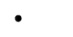 2. DATE & VENUE:27.04.2019r. (Saturday), Start at 4:30 p.m., registration of the couples: 2 p.m.- 3 p.m.Hotel Sheraton Warsaw, address: Bolesława Prusa 2, 00-493 WarszawaCATEGORIES:The following age categories are included in the competition: 1) A-35 yo and younger,B-36 yo and older 3) 50 yo and older in both styles: Ballroom and Latin.Competitions  will  be  held  in  the  following  categories:  Single  Dance,  3  DanceChallenge, Scholarship and levels: Bronze, Silver and Gold.The level of an AMATEUR (AM) is settled by their PRO partner.It is allowed to dance with an AMATEUR (AM) any number of dances at every level.No restrictions as regards the use of the dancing figures/syllabus.COMPETITION RULES:The competition is open to any couple consisting of: 1) a PRO - a competitive dancer, amateur or professional, or a dance instructor. A PRO dancer does not have to be registered in any dance federation.And 2) an AMATEUR (AM) – a student who is neither a competitive dancer nor a dance instructor.In order to participate in the competition, fill in and submit the PRO-AM entry form until22.10.2018r. (monday). Please, send us the scan of Your entry form via e-mail: biuro@akademiatanca.com.plEntry fees:- 15 € per couple for Single Dance for each dance40 € per couple for 3 Dance Challenge for one style60 € per couple for Scholarship for one style100 € Showcase Payment at the day of the competition when receiving a starting number.Competitors must collect their starting numbers 1 hour before the competition. Latecomers will be disqualified.The organizer reserves the right to combine categories if there are not enough couples. However, the results will be announced seperately in each category.MUSIC:1. The length of music is from 1:00 up to 1:30 minutes.Depending on the number of couples on the dance floor, the chief judge may reduce or prolong the music.STARTING NUMBERS:The number must be pinned to the man's outfit.The number with the black background and white digits is for a couple where       the MAN is an amateur (AM).The number with the white background and black digits is for a couple where the WOMAN is an amateur (AM).The couple which does not comply with the rules 6.2 & 6.3 will be disqualified.The starting numbers are assigned in order of couple registration.DRESS REGULATIONS:All costumes worn in competitions must be in compliance with the characteristics for each of the Ballroom and Latin -american disciplines.Costuming shall conform with accepted norms for men and women in competition-dancing.Advertisements that are placed on the numbers by the Organizer cannot be masked or hidden by the competitors.8. RULES FOR ADJUDICATION:Closed marking during the PRO-AM competition.Only the AMATEUR(AM) in the couple is judged and marked.The Skating System shall be employed.At least 50% of the participating couples shall be recalled to the next round, excluding the final.No more than six (6) couples should participate in the final of a competition, but if more thancouples qualify according to the Skating system, the Chairman shall decide on the number of participants in the final.Information about the couples recalled to the next round is announced immediately after counting the marks.Organizer reserves the right to combine age categories if there is only one couple in a particular category.9. PRO-AM COMPETITION FILMING AND PHOTOGRAPHING:Competition filming is free of charge.The couples taking part in the PRO-AM competition can be filmed and photographed by the people present in the ballroom.The competitors participating in the competition express their unconditional and for an indefinite period of time consent for filming the event. Moreover, they express their consent for using photo and video services for the needs of the organizer free of charge.